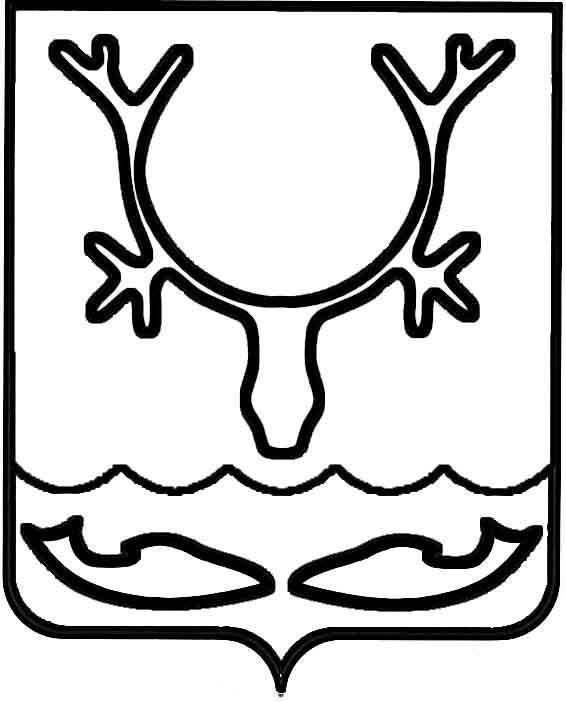 Администрация муниципального образования
"Городской округ "Город Нарьян-Мар"ПОСТАНОВЛЕНИЕОб утверждении Порядка предоставления ежегодной выплаты ко Дню города лицам, награжденным знаком отличия "За заслуги перед городом Нарьян-Маром"В целях реализации пункта 9 Положения "О порядке награждения знаком отличия "За заслуги перед городом Нарьян-Маром", утвержденного решением Совета городского округа "Город Нарьян-Мар" от 27.11.2014 № 31-р, Администрация муниципального образования "Городской округ "Город Нарьян-Мар"П О С Т А Н О В Л Я Е Т:1.	Утвердить Порядок предоставления ежегодной выплаты ко Дню города лицам, награжденным знаком отличия "За заслуги перед городом Нарьян-Маром" (Приложение).2.	Настоящее постановление вступает в силу со дня его подписания.Порядок предоставленияежегодной выплаты ко Дню города лицам, награжденным знаком отличия "За заслуги перед городом Нарьян-Маром" 1.	Настоящий Порядок определяет механизм и условия предоставления ежегодной выплаты ко Дню города лицам, награжденным знаком отличия "За заслуги перед городом Нарьян-Маром" (далее – выплаты), в размерах и условиях, установленных Положением "О порядке награждения знаком отличия "За заслуги перед городом Нарьян-Маром", утвержденным решением Совета городского округа "Город Нарьян-Мар" от 27.11.2014 № 31-р.2.	Расходы, связанные с выплатой лицам, награжденным знаком отличия                 "За заслуги перед городом Нарьян-Маром" (в том числе с доставкой 
и перечислением), осуществляются за счет средств бюджета муниципального образования "Городской округ "Город Нарьян-Мар" (далее – городской бюджет).Финансирование расходов на предоставление выплаты осуществляется 
в пределах средств, предусмотренных на указанные цели в городском бюджете 
на соответствующий финансовый год, и утвержденных лимитов бюджетных обязательств городского бюджета.Данная выплата является публичным нормативным обязательством муниципального образования "Городской округ "Город Нарьян-Мар".3.	Для получения выплаты гражданам, награжденным знаком отличия 
"За заслуги перед городом Нарьян-Маром", необходимо представить следующие документы:-	заявление с указанием способа перечисления (в случае перечисления 
на лицевой счет гражданина, с указанием банковских реквизитов счета, 
при перечислении почтовым переводом – почтовый адрес доставки);-	документ, удостоверяющий личность (паспорт);-	страховой номер индивидуального лицевого счёта;-	согласие на обработку персональных данных.4.	Копии документов должны быть удостоверены нотариусом или другим должностным лицом, имеющим право совершать нотариальные действия,                        или представлены с предъявлением подлинников. Копии документов, представленные с предъявлением подлинника, заверяются специалистом Администрации муниципального образования "Городской округ "Город Нарьян-Мар" (далее – Администрация города), осуществляющим прием документов.5.	Заявление о представлении выплаты подается один раз в течение всего периода выплат.В случае изменения персональных данных, адреса проживания, реквизитов банковского счета получателя выплат получатель уведомляет об этом Администрацию города в течение 30 календарных дней.6.	Решение о предоставлении ежегодной выплаты ко Дню города гражданам, награжденным знаком отличия "За заслуги перед городом Нарьян-Маром", принимается Администрацией города ежегодно не позднее 10 марта. 7.	Перечисление выплат производится на основании распоряжения Администрации города со счета Администрации города на лицевой счет гражданина, открытый в банке или иной кредитной организации, либо через организации федеральной почтовой связи по месту проживания заявителя.8.	В случае смерти гражданина, награжденного знаком отличия "За заслуги перед городом Нарьян-Маром", перечисление ежегодной выплаты ко Дню города прекращается, начиная с месяца, следующего за месяцем, в котором наступила смерть, на основании свидетельства о смерти, информации о государственной регистрации смерти гражданина, предоставленной органами ЗАГС в установленном порядке.9.	Налогообложение выплат производится в соответствии 
с законодательством Российской Федерации.13.03.2020№196Глава города Нарьян-Мара О.О. БелакПриложениеУТВЕРЖДЕНпостановлением Администрациимуниципального образования "Городской округ "Город Нарьян-Мар"от 13.03.2020 № 196